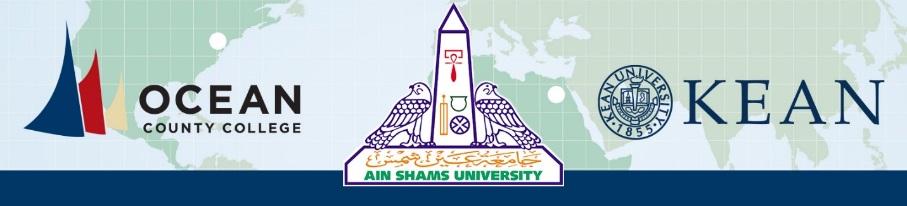 KEAN UNIVERSITY – COLLEGE OF BUSINESS AND PUBLIC MANAGEMENT (11100) B.S. IN ACCOUNTING:  120 SEMESTER HOURS (S.H.)   EFFECTIVE: Fall 2019For students graduating from Ocean County College with the A.S. in Business Administration and transferring to Kean UniversityKean University Courses are in Blue (37 S. H.)   Ocean County College Courses are in Green (44 S. H.)  Ain Shams University Courses are in Gold (39 S. H.)KEAN GPA REQUIREMENTS:  Declaration requirement 2.75, a C in all courses with an (*) and a B in all courses with a (†); Graduation Requirement: 2.5REVISED 08/23/19GENERAL EDUCATION REQUIREMENTS: 32 S.H.GENERAL EDUCATION REQUIREMENTS: 32 S.H.GENERAL EDUCATION REQUIREMENTS: 32 S.H.ACADEMIC MAJOR 1: 67 S.H.ACADEMIC MAJOR 1: 67 S.H.ACADEMIC MAJOR 1: 67 S.H.Foundation Requirements: 13 S.H.Foundation Requirements: 13 S.H.Foundation Requirements: 13 S.H.Required: Business Core 31 S.H.Required: Business Core 31 S.H.Required: Business Core 31 S.H.GE 3000 Transfer TransitionsGE 3000 Transfer Transitions1ACCT 2200 Prin of Accounting I2†ASU Accounting I2†3ENG 1030 English Comp1*ENGL 151 English I1*3ACCT 2210 Prin of Accounting II2†ASU Accounting II2†3MATH 1054 Pre-Calculus1*MATH 191 Pre-Calculus I1*3BLAW 2051 Business Law IASU Business Law I3COMM 1402 Speech Comm1*COMM 154 Public Speaking1*3FIN 3310 Corporate Finance IASU Corporate Finance3  GE 2021 Research/Tech1*	ENGL 152 English II1*3MGS 2030 Prin of ManagementASU Management3MGS 2150 Business Statistics *ASU Business Statistics4DISCIPLINARY & INTERDISCIPLINARY DISTRIBUTION COURSESDISCIPLINARY & INTERDISCIPLINARY DISTRIBUTION COURSESDISCIPLINARY & INTERDISCIPLINARY DISTRIBUTION COURSESMGS 3040 Management Information SystemsMGS 3040 Management Information Systems3Humanities: 6 S.H.Humanities: 6 S.H.Humanities: 6 S.H.MGS 3520 Bus Ethics & Corp RespASU Business Law & Ethics3ENG 2403 World LiteratureENG 256 World Literature 1600-present3MGS 4010 Operations MgmtASU Operations Management3Select One course from belowSelect One course from belowSelect One course from belowMKT 2500 Prin of MarketingASU Marketing3Fine Arts/Art HistoryCOMM 202 Intercultural Communication3Philosophy or ReligionCOMM 202 Intercultural Communication3Accounting Major Requirements: 27 S.H.Accounting Major Requirements: 27 S.H.Accounting Major Requirements: 27 S.H.Foreign LanguagesCOMM 202 Intercultural Communication3ACCT 2232 Computerized Accounting SystemsACCT 2232 Computerized Accounting Systems3Music or TheatreCOMM 202 Intercultural Communication3ACCT 3210 Intermediate Accounting IACCT 3210 Intermediate Accounting I3InterdisciplinaryCOMM 202 Intercultural Communication3ACCT 3220 Intermediate Accounting IIACCT 3220 Intermediate Accounting II3ACCT 3230  Federal Income Taxes IACCT 3230  Federal Income Taxes I3Social Sciences: 6 S.H.Social Sciences: 6 S.H.Social Sciences: 6 S.H.ACCT 3231 Fed Income Taxes IIASU Management Info Systems3HIST 1062 Worlds of HistoryHIST 182 World Civilization II3ACCT 3240 Cost AccountingASU Cost Accounting3PsychologyPSYC 172 General Psychology3ACCT 3280 Government and Fund AccountingACCT 3280 Government and Fund Accounting3GeographyPSYC 172 General Psychology3ACCT 4210 Advanced AccountingACCT 4210 Advanced Accounting3Political SciencePSYC 172 General Psychology3ACCT 4990 AuditingACCT 4990 Auditing3Sociology or AnthropologyPSYC 172 General Psychology3InterdisciplinaryPSYC 172 General Psychology3Major Electives:  6 S.H. (Select 2 FIN or ACCT courses at the 3000-4000)Major Electives:  6 S.H. (Select 2 FIN or ACCT courses at the 3000-4000)Major Electives:  6 S.H. (Select 2 FIN or ACCT courses at the 3000-4000)FIN 4300 Investments and Portfolio ManagementFIN 4300 Investments and Portfolio Management3Science and Mathematics: 7 S.H.Science and Mathematics: 7 S.H.Science and Mathematics: 7 S.H.ACCT 4270 International AccountingACCT 4270 International Accounting3CPS 1032 Microcomputer App1*CSIT 123 Integ. Office Software 1*3Select ONE 4 Credit lab courseSelect ONE 4 Credit lab courseSelect ONE 4 Credit lab courseMajor Capstone Course:  3 S.H.Major Capstone Course:  3 S.H.Major Capstone Course:  3 S.H.Select a 4 Credit lab from:Biology, Physics, Chemistry or AstronomyBIOL 114 Principles of Biological Science4MGS 4999 Integrative Business Strategy1MGS 4999 Integrative Business Strategy13Select a 4 Credit lab from:Biology, Physics, Chemistry or AstronomyBIOL 114 Principles of Biological Science4Select a 4 Credit lab from:Biology, Physics, Chemistry or AstronomyBIOL 114 Principles of Biological Science4Free Electives (at least 50% must be at the 3000-4000 level):  9 S.H.Free Electives (at least 50% must be at the 3000-4000 level):  9 S.H.Free Electives (at least 50% must be at the 3000-4000 level):  9 S.H.FEX 3000 Generic upper electiveASU Human Resource Mgmt2Additional Required Courses: 12 S.H.Additional Required Courses: 12 S.H.Additional Required Courses: 12 S.H.FEX 1000 Generic upper electiveMATH 165 College Algebra4ECO 1020 Prin of Macroecon1*ECON 151 Prin of Macroeconomics1*3FEX 3000 Generic upper electiveASU Economics IV3ECO 1021 Prin of Microecon1*ECON 152 Prin of Microeconomics1*e3ENG 3090 Business and Professional WritingENG 3090 Business and Professional Writing3TOTAL CREDITS                                                                           120 S.H.TOTAL CREDITS                                                                           120 S.H.TOTAL CREDITS                                                                           120 S.H.COMM 3590 Bus & Prof CommBUSN 210 Business Communications31 Requires a minimum grade of C.1 Requires a minimum grade of C.1 Requires a minimum grade of C.2 Requires a minimum grade of B for Accounting majors2 Requires a minimum grade of B for Accounting majors2 Requires a minimum grade of B for Accounting majors